 				  Общероссийская общественная организация "Федерация шашек России"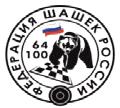              КОМАНДНЫЙ ЧЕМПИОНАТ РОССИИ ПО РУССКИМ ШАШКАМ СРЕДИ ЖЕНЩИН   Молниеносная играОбщероссийская общественная организация "Федерация шашек России"КОМАНДНЫЙ ЧЕМПИОНАТ РОССИИ ПО РУССКИМ ШАШКАМ СРЕДИ МУЖЧИНМолниеносная игра            6-9 июля 2018 г.            6-9 июля 2018 г.            6-9 июля 2018 г.            6-9 июля 2018 г.            6-9 июля 2018 г.            6-9 июля 2018 г.г.Коломна, Московская областьг.Коломна, Московская областьг.Коломна, Московская областьг.Коломна, Московская областьг.Коломна, Московская областьг.Коломна, Московская областьг.Коломна, Московская областьг.Коломна, Московская областьг.Коломна, Московская областьг.Коломна, Московская областьг.Коломна, Московская областьг.Коломна, Московская областьг.Коломна, Московская областьг.Коломна, Московская областьг.Коломна, Московская областьг.Коломна, Московская областьг.Коломна, Московская областьг.Коломна, Московская областьг.Коломна, Московская область№КомандаКомандаКомандаКомандаКомандаКомандаУчастникиЗв.ИР112233445566очкиочкиочкиочкиочкиместаместаместаместаприм.прим.прим.прим.прим.1Брянская областьБрянская областьБрянская областьБрянская областьБрянская областьБрянская областьМинаева О.Г.мс23141½½101½½½0004½4½4½116666-6,5-6,5-6,5-6,5-6,51Брянская областьБрянская областьБрянская областьБрянская областьБрянская областьБрянская областьМортикова А.А.мс24451½1111½1½½004½4½4½3½3½6666-6,5-6,5-6,5-6,5-6,52Челябинская областьЧелябинская областьЧелябинская областьЧелябинская областьЧелябинская областьЧелябинская областьВатолина К.С.мс2403½½101½½002155522IIIIIIIIIIIIЛичная встречаЛичная встречаЛичная встречаЛичная встречаЛичная встреча2Челябинская областьЧелябинская областьЧелябинская областьЧелябинская областьЧелябинская областьЧелябинская областьХасипова Е.З.мс2342½0111½1002155533IIIIIIIIIIIIЛичная встречаЛичная встречаЛичная встречаЛичная встречаЛичная встреча3Нижегородская областьНижегородская областьНижегородская областьНижегородская областьНижегородская областьНижегородская областьФедорова Н.Ю.гр25661111½½1½½½½4½4½4½3½3½5555-5-5-5-5-53Нижегородская областьНижегородская областьНижегородская областьНижегородская областьНижегородская областьНижегородская областьФедорова Н.М.кмс21881010½01½1½04½4½4½115555-5-5-5-5-54г. Москваг. Москваг. Москваг. Москваг. Москваг. МоскваТетерина Т.Е.гр2490½½½½1½½111½½555334444Личная встречаЛичная встречаЛичная встречаЛичная встречаЛичная встреча4г. Москваг. Москваг. Москваг. Москваг. Москваг. МоскваЛатушкина В.К.мс2265½0½01½1101½1555224444Личная встречаЛичная встречаЛичная встречаЛичная встречаЛичная встреча5Московская областьМосковская областьМосковская областьМосковская областьМосковская областьМосковская областьКузнецова К.Н.мс23491½121½½10½½5½5½5½33IIII4,54,54,54,54,55Московская областьМосковская областьМосковская областьМосковская областьМосковская областьМосковская областьЛетягова О.А.кмс23831½½21½011½05½5½5½2½2½IIII4,54,54,54,54,56Калужская областьКалужская областьКалужская областьКалужская областьКалужская областьКалужская областьМосалова Ю.И.гр244821001½½½½1½½5½5½5½2½2½IIIIIIII444446Калужская областьКалужская областьКалужская областьКалужская областьКалужская областьКалужская областьАнурина И.Д.мс239721001½1½01½15½5½5½33IIIIIIII44444Главный судья:Шонин А.С.(судья Всероссийской категории, г. Челябинск)Шонин А.С.(судья Всероссийской категории, г. Челябинск)Шонин А.С.(судья Всероссийской категории, г. Челябинск)Шонин А.С.(судья Всероссийской категории, г. Челябинск)Шонин А.С.(судья Всероссийской категории, г. Челябинск)Шонин А.С.(судья Всероссийской категории, г. Челябинск)Шонин А.С.(судья Всероссийской категории, г. Челябинск)Шонин А.С.(судья Всероссийской категории, г. Челябинск)Шонин А.С.(судья Всероссийской категории, г. Челябинск)Шонин А.С.(судья Всероссийской категории, г. Челябинск)Шонин А.С.(судья Всероссийской категории, г. Челябинск)Шонин А.С.(судья Всероссийской категории, г. Челябинск)Шонин А.С.(судья Всероссийской категории, г. Челябинск)Шонин А.С.(судья Всероссийской категории, г. Челябинск)Шонин А.С.(судья Всероссийской категории, г. Челябинск)Шонин А.С.(судья Всероссийской категории, г. Челябинск)Шонин А.С.(судья Всероссийской категории, г. Челябинск)Шонин А.С.(судья Всероссийской категории, г. Челябинск)Шонин А.С.(судья Всероссийской категории, г. Челябинск)Шонин А.С.(судья Всероссийской категории, г. Челябинск)Шонин А.С.(судья Всероссийской категории, г. Челябинск)Шонин А.С.(судья Всероссийской категории, г. Челябинск)Шонин А.С.(судья Всероссийской категории, г. Челябинск)Шонин А.С.(судья Всероссийской категории, г. Челябинск)Шонин А.С.(судья Всероссийской категории, г. Челябинск)Шонин А.С.(судья Всероссийской категории, г. Челябинск)Шонин А.С.(судья Всероссийской категории, г. Челябинск)Шонин А.С.(судья Всероссийской категории, г. Челябинск)Главный секретарь:Виноградов Б.Л. (судья Всероссийской категории, г. Москва)Виноградов Б.Л. (судья Всероссийской категории, г. Москва)Виноградов Б.Л. (судья Всероссийской категории, г. Москва)Виноградов Б.Л. (судья Всероссийской категории, г. Москва)Виноградов Б.Л. (судья Всероссийской категории, г. Москва)Виноградов Б.Л. (судья Всероссийской категории, г. Москва)Виноградов Б.Л. (судья Всероссийской категории, г. Москва)Виноградов Б.Л. (судья Всероссийской категории, г. Москва)Виноградов Б.Л. (судья Всероссийской категории, г. Москва)Виноградов Б.Л. (судья Всероссийской категории, г. Москва)Виноградов Б.Л. (судья Всероссийской категории, г. Москва)Виноградов Б.Л. (судья Всероссийской категории, г. Москва)Виноградов Б.Л. (судья Всероссийской категории, г. Москва)Виноградов Б.Л. (судья Всероссийской категории, г. Москва)Виноградов Б.Л. (судья Всероссийской категории, г. Москва)Виноградов Б.Л. (судья Всероссийской категории, г. Москва)Виноградов Б.Л. (судья Всероссийской категории, г. Москва)Виноградов Б.Л. (судья Всероссийской категории, г. Москва)Виноградов Б.Л. (судья Всероссийской категории, г. Москва)Виноградов Б.Л. (судья Всероссийской категории, г. Москва)Виноградов Б.Л. (судья Всероссийской категории, г. Москва)Виноградов Б.Л. (судья Всероссийской категории, г. Москва)Виноградов Б.Л. (судья Всероссийской категории, г. Москва)Виноградов Б.Л. (судья Всероссийской категории, г. Москва)Виноградов Б.Л. (судья Всероссийской категории, г. Москва)Виноградов Б.Л. (судья Всероссийской категории, г. Москва)Виноградов Б.Л. (судья Всероссийской категории, г. Москва)Виноградов Б.Л. (судья Всероссийской категории, г. Москва)ё16-9 июля 2018 г.г.Коломна, Московская областьг.Коломна, Московская областьг.Коломна, Московская областьг.Коломна, Московская областьг.Коломна, Московская областьг.Коломна, Московская областьг.Коломна, Московская областьг.Коломна, Московская областьг.Коломна, Московская областьг.Коломна, Московская областьг.Коломна, Московская областьг.Коломна, Московская область№КомандаУчастникиЗв.ИР1122334455очкиочкиочкиочкиместаместаместаместаприм.прим.прим.прим.прим.1Московская областьМосковская областьКоролев Ю.Б.гр26972½1½½2½½2½7½7½7½2½IIIIIIII1Московская областьМосковская областьКоролев С.Ю.мс26202½1½02½12½7½7½7½2½IIIIIIII1Московская областьМосковская областьКолосов Д.О.мс25602½½½02½1217½7½7½2½IIIIIIII2Самарская областьДашков О.Н.гр2784½01½1311½½6½6½6½2½44442Самарская областьЗахаров А.И.мс2527½01½½311½½6½6½6½244442Самарская областьДашков В.О.мс2423½½1½0311½½6½6½6½244443г. МоскваСлавянов Н.А.гр27082½½1½02½11½08881½IIII3г. МоскваКалинов С.В.гр26172½11½½2½½1½½8882½IIII3г. МоскваКалачников А.А.гр26392½11½12½11½18884IIII4Пермский крайПатрушев А.Л.мс2487½½00½000111½55554Пермский крайПантелеев Ю.В.кмс2357½000½½00111½55554Пермский крайШварев Р.В.кмс2346½000½000111055555Ленинградская областьСкрабов В.В.гр27681½1½½1½1317773IIIIIIIIIIII5Ленинградская областьГорюнов М.Ю.гр26231½1½½1½½317772½IIIIIIIIIIII5Ленинградская областьГайдуков А.Н.мс2598101½½1½0317771½IIIIIIIIIIIIГлавный судья:Шонин А.С.(судья Всероссийской категории, г. Челябинск)Шонин А.С.(судья Всероссийской категории, г. Челябинск)Шонин А.С.(судья Всероссийской категории, г. Челябинск)Шонин А.С.(судья Всероссийской категории, г. Челябинск)Шонин А.С.(судья Всероссийской категории, г. Челябинск)Шонин А.С.(судья Всероссийской категории, г. Челябинск)Шонин А.С.(судья Всероссийской категории, г. Челябинск)Шонин А.С.(судья Всероссийской категории, г. Челябинск)Шонин А.С.(судья Всероссийской категории, г. Челябинск)Шонин А.С.(судья Всероссийской категории, г. Челябинск)Шонин А.С.(судья Всероссийской категории, г. Челябинск)Шонин А.С.(судья Всероссийской категории, г. Челябинск)Шонин А.С.(судья Всероссийской категории, г. Челябинск)Шонин А.С.(судья Всероссийской категории, г. Челябинск)Шонин А.С.(судья Всероссийской категории, г. Челябинск)Шонин А.С.(судья Всероссийской категории, г. Челябинск)Шонин А.С.(судья Всероссийской категории, г. Челябинск)Шонин А.С.(судья Всероссийской категории, г. Челябинск)Шонин А.С.(судья Всероссийской категории, г. Челябинск)Шонин А.С.(судья Всероссийской категории, г. Челябинск)Шонин А.С.(судья Всероссийской категории, г. Челябинск)Шонин А.С.(судья Всероссийской категории, г. Челябинск)Шонин А.С.(судья Всероссийской категории, г. Челябинск)Главный секретарь:Виноградов Б.Л. (судья Всероссийской категории, г. Москва)Виноградов Б.Л. (судья Всероссийской категории, г. Москва)Виноградов Б.Л. (судья Всероссийской категории, г. Москва)Виноградов Б.Л. (судья Всероссийской категории, г. Москва)Виноградов Б.Л. (судья Всероссийской категории, г. Москва)Виноградов Б.Л. (судья Всероссийской категории, г. Москва)Виноградов Б.Л. (судья Всероссийской категории, г. Москва)Виноградов Б.Л. (судья Всероссийской категории, г. Москва)Виноградов Б.Л. (судья Всероссийской категории, г. Москва)Виноградов Б.Л. (судья Всероссийской категории, г. Москва)Виноградов Б.Л. (судья Всероссийской категории, г. Москва)Виноградов Б.Л. (судья Всероссийской категории, г. Москва)Виноградов Б.Л. (судья Всероссийской категории, г. Москва)Виноградов Б.Л. (судья Всероссийской категории, г. Москва)Виноградов Б.Л. (судья Всероссийской категории, г. Москва)Виноградов Б.Л. (судья Всероссийской категории, г. Москва)Виноградов Б.Л. (судья Всероссийской категории, г. Москва)Виноградов Б.Л. (судья Всероссийской категории, г. Москва)Виноградов Б.Л. (судья Всероссийской категории, г. Москва)Виноградов Б.Л. (судья Всероссийской категории, г. Москва)Виноградов Б.Л. (судья Всероссийской категории, г. Москва)Виноградов Б.Л. (судья Всероссийской категории, г. Москва)Виноградов Б.Л. (судья Всероссийской категории, г. Москва)